【Financial Management】Instructor: Bari CourtsTitle: Adjunct ProfessorOffice: Building, Room # TBDE-Mail: blcourts@yahoo.com; bari.courts@vaughn.edu Office Hours: Before or after class, or by appointmentCourse DescriptionThis course examines corporate utilization and allocation of monetary resources. Capital budgeting, the time value of money, security valuation, debt-equity structure, international finance weighted average cost of capital, and other financial issues are examined with a view toward providing the student with decision-making tools for risk and investment analysis. PrerequisitesNone, ENG110 PreferredCourse Objectives and OutcomesDuring this course students will: Identify and describe the functions of managerial finance and its role in the business environment. Discuss financial concepts using correct terminology. Utilize the tools of financial management such as financial statements, ratio analysis, time value of money, and budgeting. Evaluate financing alternatives and determine the value of the various types of securities. Demonstrate the capital budgeting process and the components thereof. Distinguish between long and short-term financing, the appropriate instruments for each, and the proper mix of the two. Apply financial management theory to the discussion of such topics as mergers, leveraged buyouts, divestitures, and international issues.  Course RequirementsStudents are graded on quizzes, written assignments and exams as outlined in the course schedule.   Students will be required to attend all classes and participate in classroom discussionsIn-class writing projects must be submitted.There will be a series of quizzes, two tests and a Comprehensive Assessment ination covering all course materialRequired Text(s)Required MaterialsInternet connection and computer for research and access to recommended reading and websitesStandard Microsoft suite of productivity applicationsRequired MaterialsInternet connection and computer for research and access to recommended reading and websitesStandard Microsoft suite of productivity applications
Useful Website(s)
http://www.cengagebrain.comGrading PolicyGrade computation Grading ScaleChanges to the SyllabusThe instructor reserves the right to modify this syllabus at any time. 
Such changes will be announced during class meetings. You are responsible for ensuring that your syllabus is current.

Writing StyleEnsure the use of correct, formal or professional English in all papers, assignments, presentations, emails, and discussion items. References must follow the American Psychological Association (APA) style in the body of the paper and at the end in the references sections.Academic Integrity and PlagiarismAll students are expected to observe the rules and regulations of Vaughn College of Aeronautics and Technology. Academic honesty and ethically appropriate behavior is expected from all students. The faculty, departments, or division of the College may impose sanctions on students who commit the following academic integrity violations: cheating, plagiarism, obtaining unfair advantage, forgery of transcripts, and other related acts. Sanctions may include a “0” or failing grade on the assignment, a failing grade for the course, suspension, or dismissal from the College. For the full text of the policy on academic integrity see Academic Dishonesty Policy in your Vaughn College Catalog. Also consult the APA Manual for more general academic, legal and ethical guidelines.To avoid plagiarism follow these guidelines:If you use someone else's words put quotation marks around them and credit the source.If you paraphrase someone else's words, or use their ideas in your own words, credit the source.Examine APA Manual and Vaughn College’s guidelines.If you are not sure about copying, or have any concerns at all, please ask! Contact your instructor for help!An additional article on how to avoid plagiarism and improve the originality of your paper is included in the Resources section.Course PoliciesRefer to the course policies section in Sakai and in your catalog for more information of Vaughn College’s academic and student support services policies and procedures, including academic assistance, academic honesty, disability support services, absences and lateness, discrimination and harassment.

Course Schedule 
*Course Schedule is subject to changeProprietary and Confidential – no unauthorized distribution or reproduction permittedThe information disclosed in this document is proprietary and confidential information concerning academic, technical, and business affairs of Vaughn College of Aeronautics & Technology (“Vaughn”).  This information can include all academic, instructional, institutional and related materials, which is the valuable property of Vaughn and/or its administrators, instructors, associates, employees, agents, contractors, affiliates or licensors.  Vaughn and/or its licensors, as appropriate, reserve all patent, copyright and other proprietary rights to this document, including all idea, design, authoring, reproduction, distribution and use rights thereto, except to the extent said rights are expressly granted to others. Reproduction of this document or portions thereof without prior written approval of Vaughn is prohibited.Text:Corporate Finance, A Focused Approach,ISBN:978-1-305-63710-8Author(s):Brigham, E. & Ehrhardt, M. (20170Publisher:Cengage, 6th EditionASSIGNMENTSPointsArticle Review30%Quizzes25%Attendance10%Comprehensive Assessment35%Total100%GradeNumeric ValueStandardA90-100ExcellentB+85-89B80-84GoodC+75-79C70-74AverageD**60-69Min. PassingFBelow 60FailureWeekTopics ChapDue1Financial Management and the Financial Environment, 12National Holiday3Financial Statements, Cash Flows and Taxes24Analysis of Financial Statements 3Article Review 5Time Value of Money46Bonds, Bond Valuation and Interest Rates 57 Risk and Return6Quiz8Corporate Valuation and Stock Valuation 79 Financial Options and Applications in Corporate Finance810Cost of Capital9Quiz11 The Basic of Capital Budgeting Evaluating Cash Flows1012Cash Flow Estimation11Comprehensive Assessment Instructor：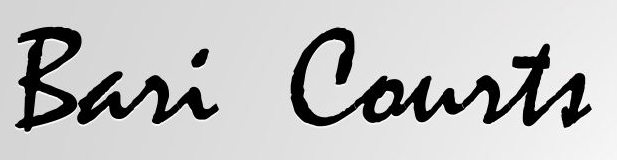 Time：August 27, 2022Department head audited signature: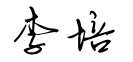 